Agency/Facility NamePREA REFRESHER: Community ConfinementPREA Basics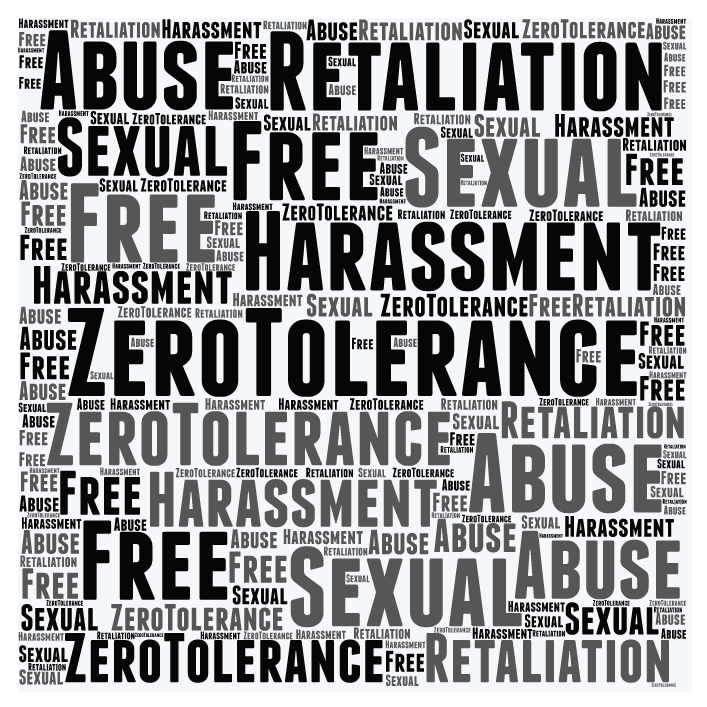 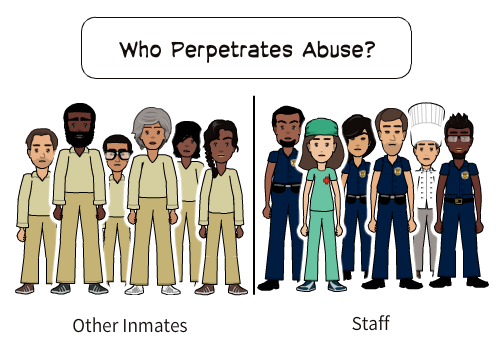 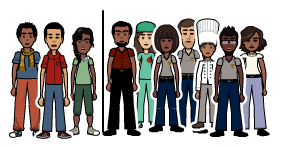 